Středisko volného času, Most, 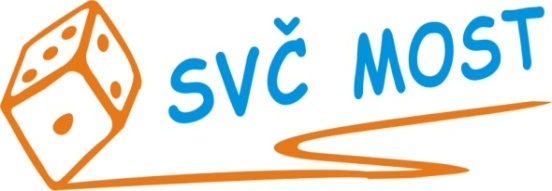 Albrechtická 414, příspěvková organizacee-mail: recepce@svc-most.cz 	web: www.svc-most.czOBJEDNÁVKA č.		27			Dne:	20. 2. 2024Dodavatel:							Odběratel:				Objednáváme u Vás dopravu:Dle předchozí domluvy dopravy soutěže aerobních týmů pro 30 osob25.4.2024 Praha 17, Sportovní centrum Řepy, Na chobotě 1420/164.5.2024 Praha 4(12), ZŠ Pertoldova 33738.5.2024 Poděbrady, Městská sportovní hala Bios, Na Ostende6.4 Praha 427.4 Plzeň1.6 Praha LucernaTermíny odjezdů a přesná místa upřesníme po uzávěrkách soutěží.S termínem dodání:		dle specifikace výše		Předpokládaná cena vč. DPH:	60 700 Kč					Souhlas správce rozpočtu: 					Schválila:Bláhová Jana, ekonomka SVČ Most				Danuše Lískovcová, ředitelka SVČ Prosíme o zaslání potvrzené objednávky zpět na tento emailfirma:Jaroslav VejdělekVETA autodopravaorganizace:Středisko volného času, Most,Albrechtická 414, příspěvková organizacekontaktní osoba:tel.č.:Jaroslav Vejdělek777 343 039kontaktní osoba:tel.č.:Bláhová Jana603 707 452Adresa:Žatecká 1899/25Adresa:Albrechtická 414PSČ a město:43401 MostPSČ  a město:43401 MOSTIČ:13450201IČ:72059419DIČ:CZ6404181674DIČ:nejsme plátce DPH